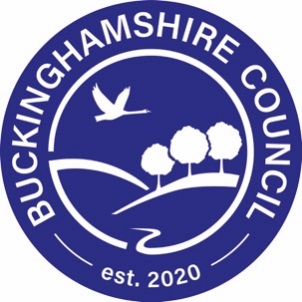 Buckinghamshire Safety Advisory Group - COVID-19 Check listThis checklist is provided as a guide to SAG Chairs / Licencing Teams regarding the safety requirements that should be in place for mass gatherings of over 30 people during the current COVID-19 outbreak. This list is not exhaustive and other requirements maybe needed as identified through the Risk Assessment for the event.
RegulationsThe event (gathering) organiser is complying with the Health Protection (Coronavirus, Restrictions) (No. 2) (England) Regulations 2020 and must demonstrate that:Risk AssessmentsThe risk assessment identifies what activity or situations may cause transmission of COVID-19Event PlansFinancial riskThe event (gathering) organiser is complying with the Health Protection (Coronavirus, Restrictions) (No. 2) (England) Regulations 2020 and must demonstrate that:RegulationsCommentsThe event (gathering) is being organised by a business, a charitable benevolent or philanthropic institution, a public body, or a political bodythere is a risk assessment, including COVID-19, in line with regulation 3 of the Management of Health and Safety at Work Regulations 1999(1), whether or not they are subject to those Regulationsall reasonable measures to limit the risk of transmission of COVID-19 including following relevant government COVID-19 secure guidance, will be takenRisk AssessmentsCommentsThe risk assessment identifies the different groups and individuals that could be at risk of transmission of COVID-19 including:StaffVolunteersSuppliers/delivery driversPerformersAttendees – local, national, internationalIndependent vendorsThe risk assessment includes how likely it is that someone could be exposed to COVID-19 and considers age, ethnicity, health status, and other factors that may give rise to increased risk of severe illness from COVID-19 for attendees, staff, volunteers, suppliers, performers, and that:Where possible, they have acted to remove any activity or situation that is at risk of transmitting COVID-19Where not possible, they have controls in place to mitigate the risk of transmitting COVID-19The risk assessment includes travel to and from the venue including impacts on local transport hubs and public transportThe risk assessment includes the cumulative impact of other gatherings in the area at the same time or pre/post event (e.g. increase numbers in local food/drink outlets) where additional mitigation measures may be needed to reduce the risk of transmission of COVID-19Event plans	CommentsThe plan includes:site mapduration of eventmaximum capacity based on COVID secure measures including social distancingnumbers of staff/volunteers to ensure COVID secure measures are maintained at all timesThe plan demonstrates how Social Distancing will be maintained At all times between:attendees who are from different households or support bubbles e.g. maximum capacity, zoning, circulation space, pinch points/congestion areas, entrances/exits, queues, toilets and wash stations, movement flows between areas, seating arrangements, popular activities./exhibits etc
attendees and staff and performers e.g. staff areas, performance areas, movement flow through attendee areas, ticket and security bag check areas.The plan shows how the contact details for ALL those present at the event will be recorded and stored for 21 days, to assist NHS Test and Trace with requests for the data if needed, and must:include first name, surname, address including postcode, contact phone number or contact email, date (for multiday events) at venue - for ALL attendeesinclude first name, surname, address including postcode, contact phone number or contact email, role, date (for multiday events) at event - for ALL staff, volunteers, suppliers /delivery persons, performers, independent vendorsdemonstrate compliance with GDPRconsider when and how this data will be collected e.g. in advance (mandatory online, linked to ticket purchase), on site for those not completing in advance (entry denied until contact details provided)consider additional data if systems allow e.g. time of arrival and departure, location on site (zoned areas, work stations, entrance gate numbers)The plan demonstrates how communication with attendees will be made for:short notice cancellation in a way they would prevent large numbers of people ‘crowding’ near the venue siteensuring all attendees provide contact details to organiser to assist NHS Test and Trace e.g. under terms of booking providing postcode of venue to enable attendees to provide this to NHS Test and Trace should they become symptomatic, to aid outbreak identification. reminding attendees to wear face coverings when using public transport or in enclosed areas as per government guidance on face coverings adherence to a code of behaviour i.e. not attending if they have symptoms and /or are self-isolating, maintaining social distancing at the venue, hand hygiene and minimising spread of respiratory droplets e.g. under terms of bookingre-enforcing message that entry will be refused if displaying symptomsproviding information to attendees about risk factors that may make them more susceptible to serious illness from COVID-19, so they can make an informed choice about their personal risk relating to their attendanceadvising about the hand hygiene facilities on siteminimising hand to hand transactions on sitebringing as few items as possible to the eventThe plan shows the COVID-19 safe ingress and egress from the venue and local area, and considers:Travel routes e.g.one way routes between transport hubs and venue (the ‘last mile’ concept), avoiding peak public transport times, Staggered entry / exit timesAdditional entrances / exits points to reduce congestionOne-way entry / exit routesMarkings and signage for social distancingQueue management including surrounding areasSanitisers at entry / exit pointsRefusing entry to ALL those displaying symptoms – attendees, staff, volunteers, suppliers, delivery drivers, performers, independent vendorsThe plan limits the amount of hand to hand transactions during:booking process e.g.in advance, online and phoneon entry e.g. ticket less payment for goods/services on site e.g. pre-payment/card only/contactlessactivities e.g. rides, shared equipmentThe plan shows the COVID-19 safe movement of ALL persons around the venue to maintain social distancing including:one-way routes to and from on-site facilities e.g. toilets, wash stations, food and drink outlets, performance areas, markings and signage for social distancing use of barriers/screens/face coverings to protect staff/volunteers where social distancing cannot be maintainedThe plan caters for sufficient number of handwashing facilities and sanitiser points, at multiple locations (e.g. entrances/exits, food/drink areas, toilet areas, etc) including signage on good hand washing, to enable people to:wash hands for at least 20 secondsdry hands thoroughlydispose of used drying materials safelyThe plan shows how cleaning will be maintained prior, during (including multiday) and after the event; including cleaning regimes and waste disposal management for:high contact surfaces and equipmentwork areasbarriers / screenstoilets and washing facilities, ensuring adequate supplies of soap and hand drying materials, and frequent removal of waste materialsThe plan shows how staff/volunteers/independent vendors on site will be trained and briefed on COVID-19 secure measures and protected from the risk of COVID-19 transmission while:providing goods / services e.g. working in fixed teams, use of barriers/screens, sufficient space to maintain social distancing within work area, hand washing facilities, training on correct use of face coveringsproviding emergency medical assistance e.g. appropriate PPEmanaging security, including dealing with constant breaches in social distancing on rest breaksThe plan shows how performers will be protected from the risk of COVID-19 transmission and considers:avoiding sharing professional equipment and personal items e.g. labelling with name of designated user, personal headsets/radios/earpiecesdesignated storage for large itemsregular cleaning and disinfection of equipmentsinging by performers only e.g. avoid face to face singing and position back to back or side to side, extend social distancing to 3 metres or more between singers and others, limit numbers in singing groups, utilise technologyThe plan demonstrates that the event can be delivered safely without the involvement of the emergency services and considers:crowd managementemergency medical assistance, including the measures to take for someone with COVID19 symptomsRegulationsCommentsThe event organiser is aware that the event may need to be cancelled if the COVID-19 situations changes due to local outbreaks, local sustained community transmission, second COVID-19 wave, and that they will be responsible for all financial losses.